Biuro Zakupów 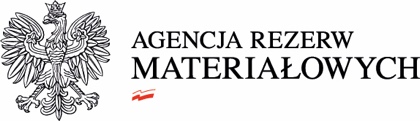 BPzp.261.30.2020Warszawa, dnia  25.06.2020 r.Dotyczy: postępowania o udzielenie zamówienia publicznego na remont budynków magazynowych w Składnicy ARM w Niemcach – postępowanie nr BPzp.261.30.2020	Działając na podstawie art. 92 ust. 2 ustawy z dnia 29 stycznia 
2004 r. Prawo zamówień publicznych (Dz. U. z 2019 r. poz. 1843), zwanej dalej „ustawą”, Zamawiający informuje, że postępowanie na remont budynków magazynowych w Składnicy ARM w Niemcach zostało unieważnione. Uzasadnienie prawne: art. 93 ust. 1 pkt 1 ustawy.Uzasadnienie faktyczne: do terminu składania ofert nie wpłynęła żadna oferta.